Казка  "Бігли коники по колу" Г.ЦифероваБігли по колу карусельні коники: цок-цок. Потім почали сперечатися, хто перший.— Я перший, — сказав коник із золотою гривою.--- Я другий, — сказав коник із сріблястим хвостиком.— Я третій, — сказав коник з мідними підковками.Побігли. Пробігли коло, пробігли друге. Знову зупинилися.— Ні, — заплакала золота гривка, — я не буду більше бігати. Якщо я перша, то чому попереду мене остання?Обговоріть зміст:-Про що мріяв кожен з коників? (Бути першим)-Чи може хтось у колі бути першим чи останнім?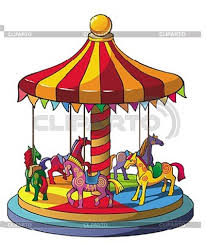 